Arba Minch University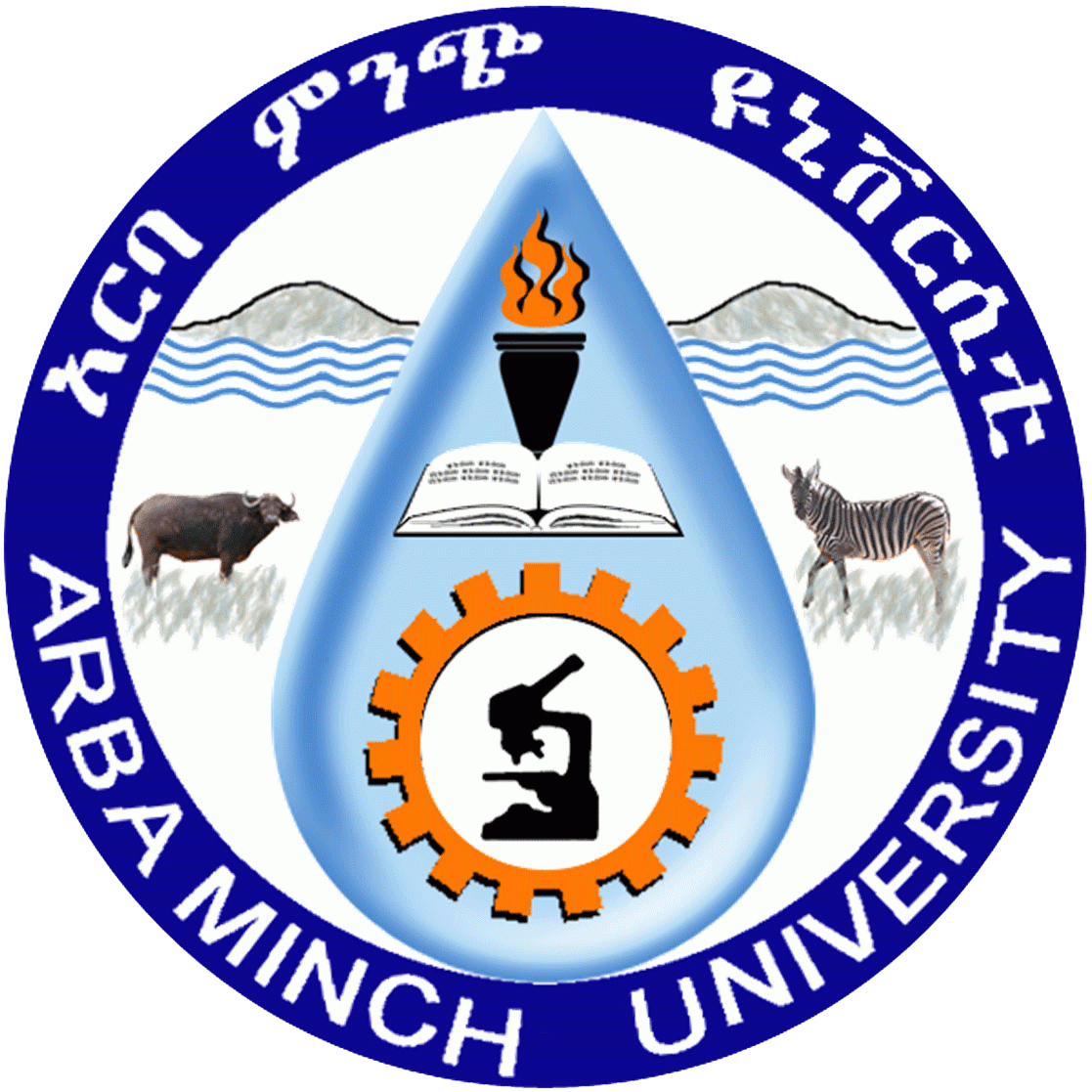 Institute of Technology (AMiT)Faculty of Computing and Software EngineeringCourse OutlineArba Minch UniversityInstitute of Technology (AMiT)Faculty of Computing and Software EngineeringCourse OutlineArba Minch UniversityInstitute of Technology (AMiT)Faculty of Computing and Software EngineeringCourse OutlineProgramInformation Technology Information Technology Course CodeInTc2111InTc2111Course Title: Internet Programming IInternet Programming IInstructorsBikila A.(A,B,C), Teketel M.(D,E)Bikila A.(A,B,C), Teketel M.(D,E)InstructorsOffice location: Former Department office, Old Building 307Office location: Former Department office, Old Building 307Instructorse-mail: bikila.alemu@amu.edu.et, teketelmul2006@yahoo.com e-mail: bikila.alemu@amu.edu.et, teketelmul2006@yahoo.com Contact HoursCredits  Consultation Hours: Monday and FridayConsultation Hours: Monday and FridayContact HoursCredits  33Lecture days,  Hours and Room: Lecture hours: Refer the scheduleLab hours : TBA                                 Room:LHJ-114Lecture hours: Refer the scheduleLab hours : TBA                                 Room:LHJ-114Year /SemesterSummer: III, Semester: IIISummer: III, Semester: IIIPre-requisites Internet ServicesInternet ServicesStatus of courseCore Core COURSE DESCRIPTION Overview of internet and the World Wide Web; client-server architecture; web server and security, HTTP protocol; web page design and development; information architecture and visualization; static and dynamic pages; client-side programming using scripting languages (JavaScript, VB. Script);Overview of internet and the World Wide Web; client-server architecture; web server and security, HTTP protocol; web page design and development; information architecture and visualization; static and dynamic pages; client-side programming using scripting languages (JavaScript, VB. Script);COURSE OBJECTIVESAfter completing this course the student shall be able toexplain the world wide web from its technical point of view;design and create static and dynamic web pages; After completing this course the student shall be able toexplain the world wide web from its technical point of view;design and create static and dynamic web pages; Course outlineChapter 1 : IntroductionInternet Technologies and Protocols Overview of the Internet World Wide WebClient-server architectureHow the Web works?Hypertext Transfer Protocol (HTTP 1.0/HTTP 1.1/secure HTTP)Other Web protocols (FTP, SMTP, ...)Web content validationWebsite evaluation (readability, layout, coloring, trust…)Chapter 2 - Creating Basic Web Pages with HTML What is HTML? Creating Basic HTML Documents Formatting Text as ParagraphsApplying Character FormattingAdding Graphics to a Web Page Linking Documents Together Adding Lists to a Web Page Building Navigational Image maps Formatting Content with Tables Framing Your Web Site Collecting Input with Forms Inserting Objects into a Web PageChapter 3 - Creating Advanced Web Pages with Dynamic HTML Making Your Web Sites Accessible to Impaired and International Users Adding JavaScript or VBScript to HTML Applying Cascading Style Sheets Positioning HTML Elements Scripting the Object Model Binding Data to HTML Embedding Web Fonts into a Web PageChapter 4 - Managing your Web SiteManaging and Staging FilesVerifying and Testing HTML DocumentsListing Your Web Site in the Search ToolsBuilding a Secure Web Site Using HTML and Site ToolsChapter 5 - Publishing a Web Site HTML on the Internet HTML Page Design and ImplementationPutting your Web Pages Online	Chapter 1 : IntroductionInternet Technologies and Protocols Overview of the Internet World Wide WebClient-server architectureHow the Web works?Hypertext Transfer Protocol (HTTP 1.0/HTTP 1.1/secure HTTP)Other Web protocols (FTP, SMTP, ...)Web content validationWebsite evaluation (readability, layout, coloring, trust…)Chapter 2 - Creating Basic Web Pages with HTML What is HTML? Creating Basic HTML Documents Formatting Text as ParagraphsApplying Character FormattingAdding Graphics to a Web Page Linking Documents Together Adding Lists to a Web Page Building Navigational Image maps Formatting Content with Tables Framing Your Web Site Collecting Input with Forms Inserting Objects into a Web PageChapter 3 - Creating Advanced Web Pages with Dynamic HTML Making Your Web Sites Accessible to Impaired and International Users Adding JavaScript or VBScript to HTML Applying Cascading Style Sheets Positioning HTML Elements Scripting the Object Model Binding Data to HTML Embedding Web Fonts into a Web PageChapter 4 - Managing your Web SiteManaging and Staging FilesVerifying and Testing HTML DocumentsListing Your Web Site in the Search ToolsBuilding a Secure Web Site Using HTML and Site ToolsChapter 5 - Publishing a Web Site HTML on the Internet HTML Page Design and ImplementationPutting your Web Pages Online	Assessment Continuous Assessments		60 %( which includes: tests, quizzes, class activity & attendance, Individual & group Work Assignments and Practical Exams. )Final Exam	40%Continuous Assessments		60 %( which includes: tests, quizzes, class activity & attendance, Individual & group Work Assignments and Practical Exams. )Final Exam	40%E-ReferenceE-Referenceelearning.amu.edu.et     username:     password: http://www.w3schools.com